Appel à projet 2019-5DIM « Matériaux anciens et patrimoniaux »Dossier ScientifiqueImportant Hors annexes, ce dossier ne doit pas dépasser 12 pages.Supprimer les parties inutilesDate de lancement de l’appel : 8 février 2019Date de clôture de l’appel : 21 mars 2019Soumission des projets : https://dim-map-aap19-5.sciencescall.org/Votre contact : dim-map-admin@groupes.renater.frChaque demande doit faire l’objet d’un formulaire séparé.Nom du projet et acronymeNom du projet : Acronyme : Inscription éventuelle dans un projet « colorié » avec le DIM Respore avec le DIM MathInnovIdentification du/des (co)porteurs et des partenairesModifier les lignes ou ajouter autant de lignes que nécessaireType de demande d’aide Contrat doctoral Contrat post-doctoralRemplir selon le type de demande la section 3.a OU 3.b. Puis remplir TOUTES les autres sections.3.a Contrat doctoral3.b Contrat post-doctoralRésumé du projetCe résumé pourra être utilisé librement par le DIM « Matériaux anciens et patrimoniaux », et, pour les projets coloriés, également par les DIM « Respore » et « MathInnov » pour leur communication. (20 lignes maximum)Axe(s) thématique(s) et secteur(s) disciplinaire(s)Plusieurs choix sont possibles. Objets : provenance, chaînes opératoires, pratiques Fossiles et témoins de vie ancienne Paléo-environnements et taphonomie Matériaux d’artistes et matérialités des œuvres Altération et conservation Analyses en toute sécurité Signal, calcul et statistiques Usages, archives et réflexivité Chimie – Physique Sciences humaines et sociales Informatique – mathématiques Biologie – EnvironnementObjectifs et description du projet(3 pages maximum)Description du projet. On s’attachera particulièrement à décrire les objectifs scientifiques et la stratégie envisagée pour atteindre ces objectifs. Le projet sera illustré avec une photo, envoyée de manière séparée (cf. texte d’orientation)Situation du projet sur le plan national, européen et international (1 page maximum)On situera le projet par rapport à l’existant national et international, en faisant ressortir son caractère innovant et/ou original.Positionnement du projet par rapport aux thématiques du DIM « Matériaux anciens et patrimoniaux », et, pour les projets coloriés, par rapport aux thématiques des différents DIM impliqués(1/2 page maximum)Portage, coportage et autres partenaires(2 pages maximum)10.a. Nouvelle collaboration : OUI / NON10.b Présentation du/des laboratoires/institutions/entreprises d’accueilIdentifier au début de la présentation de chaque entité son rôle dans le projet : porteur, coporteur(s), partenaire(s)10.c. Curriculum vitae du / des directeurs de thèse / superviseurs.Données utilisées et générées – format des donnéesIndiquez de manière précise comment on pourra accéder aux données du projet (données utilisées ou données générées). Vous devrez préciser les points suivants : identification des types de données, format(s) des données, modalités de sauvegarde, modalités d’accès, licences, délais éventuels de mise à disposition, etc. Si les données ne sont pas dans un format ouvert, précisez les mesures que vous prendrez pour que l’on puisse disposer des données produites en format ouvert.(2 pages maximum)Financements et cofinancementsIndiquer le financement demandé. Expliciter les cofinancements demandés et s’ils sont obtenus (nom du/des cofinanceur(s), montant(s))(1 page maximum)Perspectives mesurables de valorisation(1 page maximum)Fournir une planification des actions de valorisation envisagées et un calendrier détaillé. Dans le cas de perspectives programmées de présentation des résultats de la recherche au sein d’un musée, muséum ou site, l’accord de l’institution partenaire et le nom de la personne contact devront être stipulés.Références bibliographiques(12 références maximum)Eléments de bibliographie permettant de situer le projet.ExpertsProposer trois experts hors Île-de-France pour l’évaluationExperts éventuellement non souhaités pour l’évaluation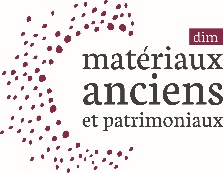 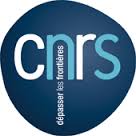 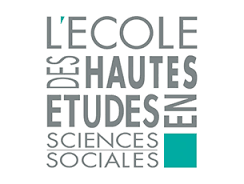 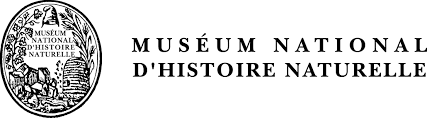 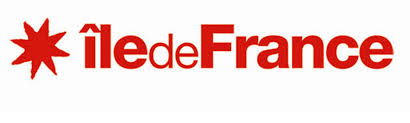 Nom du laboratoire / entreprise Tutelles Prénom et Nom du porteur / partenaire AdressecourrielTél.PorteurCoporteurPartenaire 1Direction de thèseDirecteur de thèse : Nom :Prénom :Fonction :Adresse courriel :Téléphone :Affiliation : Laboratoire :Institution : Adresse : Ecole doctorale de rattachement : En cas de codirectionCodirecteur de thèse : Nom :Prénom :Fonction :Adresse courriel :Téléphone :Affiliation : Laboratoire :Institution : Adresse : SupervisionSuperviseur : Nom :Prénom :Fonction :Adresse courriel :Téléphone :Affiliation : Laboratoire :Institution : Adresse : En cas de cosupervision :Cosuperviseur : Nom :Prénom :Fonction :Adresse courriel :Téléphone :Affiliation : Laboratoire :Institution : Adresse : NOMPrénomLaboratoire /EntrepriseEmailDomained'expertiseNOMPrénomLaboratoire /EntrepriseEmailDomained'expertise